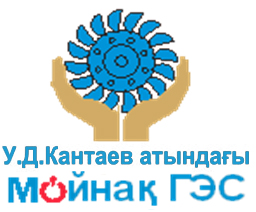                                                                                                                 УтвержденаРешением Совета Директоров АО «Мойнакская ГЭС им. У.Д. Кантаева» Протокол № 03/23от «22» июня 2023г.КАРТА СТЕЙКХОЛДЕРОВАО «Мойнакская ГЭС имени У.Д. Кантаева» КС-УКР-06-03-23п. МойнакКарта стейкхолдеров АО «Мойнакская ГЭС им. У.Д. Кантаева»Условные обозначения:               внутренний круг                внешний кругПримечание: Размер окружности показывает степень взаимодействия Компании со стейкхолдерами. Наименьший размер окружности демонстрирует ограниченный уровень взаимодействия. С увеличением размера окружности увеличивается и степень взаимодействия.Методология определения карты заинтересованных сторон АО «Мойнакская ГЭС им. У.Д. Кантаева»1. Общие положения Настоящая карта заинтересованных сторон АО «Мойнакская ГЭС им. У.Д. Кантаева» (далее - Карта) разработана в соответствии с законодательством Республики Казахстан, Уставом Общества, требованиями Кодекса корпоративного управления АО «Самрук-Энерго», а также Референсной моделью по устойчивому развитию для Портфельных компаний АО «ФНБ «Самрук-Казына».  Карта стейкхолдеров разработана в целях определения перечня заинтересованных сторон, степени их влияния.3. Карта разработана для систематизации и визуализации информации об окружении АО «Мойнакская ГЭС им. У.Д. Кантаева» (далее - Общество) с целью выработки адекватной стратегии взаимодействия с каждым из стейкхолдеров.4. Определение стейкхолдеров и работа с ними является одним из инструментов, который позволяет повышать деловую репутацию бизнеса, капитализацию Общества, установить эффективные и сбалансированные отношения со всеми заинтересованными лицами.5. Взаимодействие Общества со стейкхолдерами ведется на основе следующих принципов: уважение и учет интересов, мнений и предпочтений заинтересованных сторон; своевременное и регулярное информирование заинтересованных сторон; ответственное выполнение принятых обязательств.2. Термины и сокращенияТаблица 1 3. Выявление заинтересованных сторон (стейкхолдеров)1. Общество определяет полный перечень потенциальных стейкхолдеров, с которыми осуществляет взаимодействие в процессе своей деятельности, с описанием вклада стейкхолдеров и их интересов.4. Оценка значимости заинтересованных сторон1. Следующим этапом является первичное ранжирование стейкхолдеров по значимости для Общества по модели Митчела, Агла и Вуда.В основе модели три фактора (рис. 1): власть (сила влияния заинтересованной стороны на предприятие), легитимность (юридическое обоснование, законность) и срочность (минимально необходимая скорость ответов на запросы заинтересованной стороны). 2. В латентную категорию стейкхолдеров входят бездействующая группа (обладает фактором власти), контролируемая (обладает фактором легитимности требований) и требующая (обладает фактором срочности). Поскольку организация всегда ограничена в ресурсах (финансовых, временных, организационных и т.д.), имеющихся на взаимодействие со стейкхолдерами, в отношении латентной категории каких-либо действий не требуется. Категория ожидающих стейкхолдеров включает в себя доминирующую группу (обладающую факторами власти и легитимности), зависимую (обладающую факторами легитимности и срочности) и опасную (обладающую факторами власти и срочности).3. Наибольшую значимость для Общества имеет категорическая группа стейкхолдеров, обладающая всеми тремя факторами. Требования этой категории стейкхолдеров должны удовлетворяться в первую очередь.Таким образом значимыми для Общества являются стейкхолдеры, которые по результатам экспертного анализа сотрудников Общества, оказались в следующих областях: категорическая, опасная, зависимая с разбивкой на внутренних и внешних.Внутренние – включает стейкхолдеров, которые имеют прямое и существенное влияние на принимаемые Обществом решения или находятся под воздействием этих решений.Внешние – включает стейкхолдеров, которые имеют опосредованное влияние на принимаемые Обществом решения.5. Оценка влияния и важности стейкхолдеров1. Важность – это вклад стейкхолдера в результат деятельности Общества. Определяется тем, насколько удовлетворение потребностей, решение проблем и интересов каждого стейкхолдера может повлиять на результат деятельности Общества. 2. Влияние – это сила стейкхолдера во влиянии на Компанию, его возможность влиять на деятельность Общества, людей, принимающих решения по ключевым вопросам деятельности Общества.Таблица 2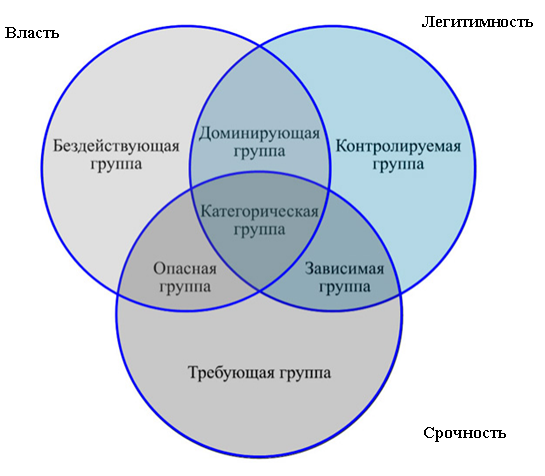 Рис. 1 Модель Митчела, Агла и Вуда  Таблица 3Степень важности и влияния стейкхолдеров оценивается по двум параметрам X/Y, где:X= -5 ÷ +5 (с шагом 1 или более мелким) – характеризует степень поддержки/противодействия стейкхолдером деятельности Общества и ранжируется от -5 (крайняя степень противодействия) до +5 (высшая степень поддержки);Y = 0 ÷ 5 (с шагом 1 или более мелким) – характеризует степень влияния стейкхолдера на деятельность Общества и ранжируется от 0 до 5.D = (±X + Y) – параметр важности стейкхолдера.  Таблица 4Разработчик:И.о. начальника Управления корпоративного развития _________________ Сауир Б.А.Лист согласованияЛист регистрации измененийЛист ознакомленияВладелец документа УКРРедакция 3Год 2023Термин/сокращениеОпределениеАкционерУполномоченный орган осуществляющий права владения и пользования пакетом акций Общества (Публичная компания «Qazaq Green Power PLC»).Аудиторские компанииКоммерческие организации, осуществляющие аудиторские проверки и оказывающие сопутствующие аудиту услуги операционной деятельности.Государственные органыЭто структурно обособленная часть государственного аппарата, обладающая собственной компетенцией (т. е. предметом ведения и полномочиями), в пределах которой она выступает от имени государства и реализует его функции.Латентная категорияСвойство категорий, объектов или процессов находиться в скрытом состоянии.Местные сообществаСообщество людей, проживающих на определенной территории и объединенных общими интересами в решении вопросов жизнедеятельности посредством использования и развития местных материальных и социальных ресурсов на принципах самоуправления. И такое сообщество характеризуется не только внутренними связами, но и внешними - особым образом складывающимися отношениями, в первую очередь, с органами и должностными лицами местного самоуправления, государством в целом.НаселениеСовокупность людей, проживающих в регионе присутствия Общества.ОбществоАкционерное общество «Мойнакская ГЭС имени У.Д. Кантаева».Общественные объединенияДобровольные, самоуправляемые, некоммерческие формирования, созданные по инициативе граждан, объединившихся на основе общности интересов для реализации общих целей, указанных в уставе общественного объединения, не противоречащих законодательству Республики Казахстан.ПартнерыЮридические лица (их объединения), являющиеся участниками взаимовыгодного сотрудничества, в т.ч. стратегические партнеры.ПоставщикиФизические лица, осуществляющие предпринимательскую деятельность, юридические лица (за исключением государственных учреждений, если иное не установлено для них законами республики Казахстан) временные объединения юридических лиц, выступающие в качестве контрагента Общества в заключенном с ним договоре о закупках.ПотребителиЮридические лица, которым Общество оказывает услуги в соответствии с действующим законодательством Республики Казахстан.Профессиональные союзыДобровольные общественные объединения граждан, связанных общими производственными, профессиональными интересами по роду их деятельности, создаваемое в целях представительства и защиты их социально-трудовых прав и интересов. Все профсоюзы пользуются равными правами.СМИ(средства массовой информации)Источники повседневной новостной и аналитической информации (газеты и журналы, электронные СМИ, радио, телевидение).СотрудникиСубъекты трудового права, физическое лицо, работающее по трудовому договору в Обществе и получающее за это заработную плату. Правовое положение работника определяется трудовым законодательством, трудовым и коллективным договорами, локальными нормативными актами организации.Страховые компанииИсторически определённая общественная форма функционирования страхового фонда, представляет собой обособленную структуру, осуществляющую заключение договоров страхования и их обслуживание.Финансовые институты, включая институты развитияОрганизации, осуществляющие постоянное перемещение и использование денежных потоков в экономике (банки, инвестиционные фонды, пенсионные фонды, страховые компании и др.).№Заинтересованные стороныВклад заинтересованных сторонИнтересы заинтересованныхсторон1Акционер Выделение финансовых средств, пополнение уставного капиталаРост прибыли, своевременная выплата дивидендов, увеличение стоимости капитала2СотрудникиЧеловеческие ресурсыЛояльностьВысокая заработная плата, достойные условия труда, профессиональное развитие, карьерный рост3Профессиональные союзыСодействие обеспечению социальной стабильности, регулирование трудовых отношений и разрешение конфликтовСоблюдение и защита прав работников4Партнеры Совместная реализация проектовТрансферт технологий, компетенций и инновацийКоммерческие интересы5ПотребителиЛояльность КомпанииФинансовые ресурсы путем приобретения товаров и услугКоммерческие интересы6Местные сообществаВзаимное сотрудничествоСтимулирование применения высоких стандартов в деятельностиКоммерческие интересы7Государственные органыГосударственное регулированиеНалоговые поступления, экономический рост, решение социальных задач8Финансовые институты, включая институты развитияМеждународные грантыЛьготное финансирование проектовКредитные линииСвоевременная выплата основного долга и вознаграждения, рентабельность вложенных инвестиций. Размещение свободных денежных средств на депозитных счетах, обслуживание специальных счетов, участие в реализации программ Компании9ПоставщикиЭффективность сети поставок и цепочки создания стоимостиКоммерческие интересы10Общественные объединенияСтимулирование применения высоких стандартов в деятельностиЛояльность и сотрудничествоРеализация целей и задач общественных объединений11СМИКонструктивное сотрудничествоБлагосклонное общественное мнениеПубликации и информирование о деятельности Компании, коммерческие интересы12Аудиторские компанииВзаимное сотрудничествоСтимулирование применения высоких стандартов в деятельностиКоммерческие интересы13Страховые компанииВзаимное сотрудничествоКоммерческие интересы14НаселениеПоддержка в местах осуществления деятельностиВозможность     трудоустройства, решение   социальных   проблем, прозрачность деятельности Компании, защита экологии№Заинтересованные стороныАтрибуты стейкхолдеровАтрибуты стейкхолдеровАтрибуты стейкхолдеровКлассификационная группа№Заинтересованные стороныВластьЛегитимностьСрочностьКлассификационная группа1Акционер+++Категорическая группа2Сотрудники-++Зависимая группа3Профессиональные союзы+++Категорическая группа4Партнеры+++Категорическая группа5Потребители+-+Опасная группа6Местные сообщества+++Требующая группа7Государственные органы+++Категорическая группа8Финансовые институты, включая институты развития+-+Опасная группа9Поставщики-+-Категорическая группа10Общественные объединения--+Зависимая группа11СМИ+-+Опасная группа12Аудиторские компании--+Требующая группа13Страховые компании--+Категорическая группа14Население-++Зависимая группаЗаинтересованные стороныАтрибутыАтрибутыАтрибутыАтрибутыЗаинтересованные стороныСтепень поддержки (X)Сила влияния (Y)Степень важности        D = (±X + Y)Степень влияния компании на стейкхолдеров                 (от 0 до 3)Ближний кругБлижний кругБлижний кругБлижний кругБлижний кругАкционер+55101Сотрудники+3472Профессиональные союзы+2242Внешний кругВнешний кругВнешний кругВнешний кругВнешний кругПартнеры+4263Государственные органы+4591Финансовые институты +4262Поставщики+2353СМИ+3472Потребители+4372Местные сообщества+4483Общественные объединения+1232Аудиторские компании+2131Страховые компании+1121Население+1343№Ф. И.О.ДолжностьСогласовано1Джапыев Н.К. Первый заместитель Председателя Правления – Главный инженер2Қарымсақ А.Заместитель Председателя Правления по экономике и финансам3Балтабаев К.А.Заместитель Председателя Правления по стратегическому развитию и обеспечению4Алимбекова А.М.Исполнительный директор по корпоративному развитию5Таутай М.Н.Главный бухгалтер6Тоқтархан А.Р.Главный юрисконсульт7Ахметова Г.Е.Начальник Управления человеческими ресурсами8Байзілдаева С.Б.Начальник Финансово-экономического управленияНомеризменения№ извещения, на основании которого внесено изменениеНомера листовФ.И.О. лица, внесшего изменениеДатаПодпись123456№ п/пФ. И.О.ДолжностьДатаПодпись